DEDDF GWASANAETHAU CYMDEITHASOL A LLESIANT (CYMRU) 2014GORCHMYNION AMDDIFFYN A CHYNORTHWYO OEDOLIONCanllaw hyfforddi Gorchymyn Amddiffyn a Chynorthwyo OedolionTachwedd 2016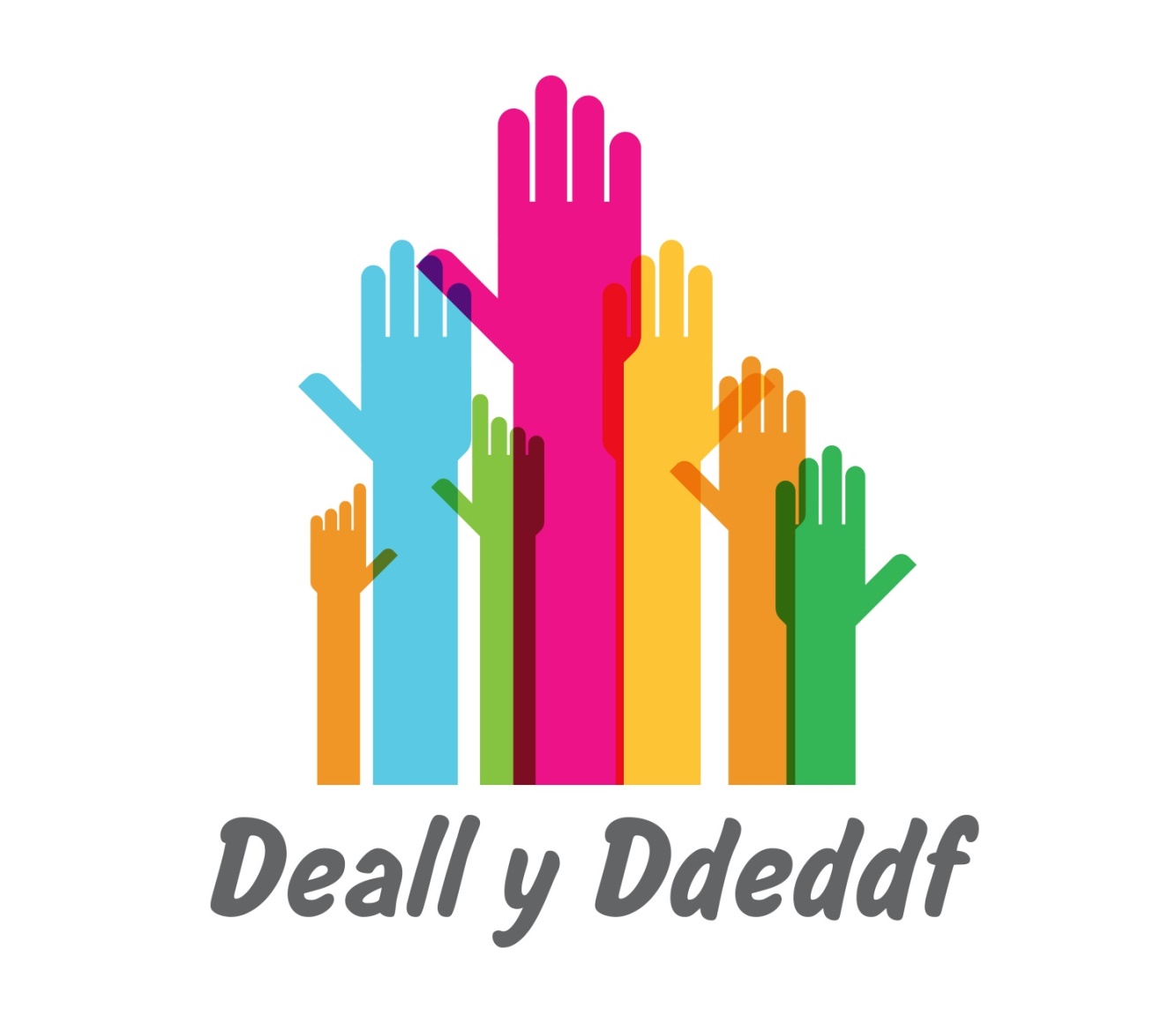 Cynnwys1	CYNNWYS	22	RHAGARWEINIAD	33	AR GYFER PWY MAE HWN?	44	BETH SY'N CAEL EI GYNNWYS?	55	SUT I DDEFNYDDIO'R DEUNYDD	65.1	Rhoi'r hyfforddiant ar waith	65.2	Sut i ddefnyddio'r deunydd hyfforddi	65.3	Manyleb person yr hwylusydd	8RhagarweiniadCyflwynodd Deddf Gwasanaethau Cymdeithasol a Llesiant (Cymru) 2014 (y Ddeddf) ddiwygiadau eang eu hystod sydd â goblygiadau pwysig i arferion yn y maes. Mae’r modiwl hwn yn ystyried un elfen o’r Ddeddf: y defnydd o orchmynion amddiffyn a chynorthwyo oedolion.Cyflwynir gorchmynion amddiffyn a chynorthwyo oedolion yn Rhan 7 y Ddeddf sy’n ymwneud â diogelu. Maen nhw'n rhan o newid ehangach yn yr ymarfer o ddiogelu y mae’r Ddeddf wedi'i gyflwyno. Mae hyn, yn ei dro, yn adlewyrchu newid yn hinsawdd gofal cymdeithasol ar draws Cymru.Wrth weithio gydag unrhyw elfen o’r Ddeddf, mae’n hanfodol cofio am egwyddorion sylfaenol y Ddeddf:Nod y Ddeddf ydy newid y dull y mae anghenion gofal a chymorth pobl yn cael eu diwallu – gosod yr unigolyn ynghanol eu gofal a’u cymorth a rhoi llais a dewis iddyn nhw a rheolaeth dros gyrraedd nod eu canlyniadau personol, y canlyniadau hynny sy’n bwysig iddyn nhw. Mae hyn yn cynnwys dyletswydd ar awdurdodau lleol i sicrhau bod pobl yn gallu gweithio mewn partneriaeth gyda phobl broffesiynol a hawl i gael cymorth eiriolwr neu unrhyw berson arall i’w cynorthwyo os dymunan nhw.  Yn ganolog i’r Ddeddf mae'r cysyniad o lesiant – helpu pobl i fanteisio i’r eithaf ar eu llesiant eu hun. Mae’r Ddeddf yn ceisio ail-gydbwyso ffocws gofal a chymorth ar atal ac ymyrryd yn gynnar – cynyddu gwasanaethau ataliol o fewn y gymuned er mwyn ceisio rhwystro anghenion rhag dwysáu i lefel gritigol. Mae sicrhau partneriaeth waith gadarn rhwng sefydliadau a chydgynhyrchu gyda phobl sydd angen gofal a chymorth yn ffocws allweddol yn y Ddeddf. Mae’r Ddeddf yn gofyn am newid yn yr hinsawdd o’r modd y cynigiwyd gwasanaethau yn aml yn y gorffennol i ddull o fynd ati yn seiliedig ar gydweithio a pherthynas gyfartal rhwng ymarferwyr a'r bobl sydd angen gofal a chymorth. Mae'r Ddeddf yn cyfeirio’n benodol at y Confensiwn Ewropeaidd ar Hawliau Dynol a’r gofyn ar bobl broffesiynol i ystyried Egwyddorion y Cenhedloedd Unedig ar Hawliau Pobl Hŷn, Confensiwn y Cenhedloedd Unedig ar Hawliau Pobl Anabl a’r Confensiwn ar Hawliau’r Plentyn.Bydd yr egwyddorion hyn yn galluogi pobl i fod ynghanol eu gofal a’u cymorth a sicrhau bod eu llesiant yn ganolog i unrhyw benderfyniadau a wneir am eu bywydau. Mae'r modiwl hyfforddi hwn yn rhan o gyfres o ddeunyddiau dysgu a ddatblygwyd gan Research in Practice for Adults a’r Institute of Public Care ym Mhrifysgol Oxford Brookes. Maen nhw'n cysylltu â gwybodaeth arall sy'n cefnogi gweithredu'r Ddeddf. Mae hyn yn cynnwys y canlynol:Gweithio gyda'n Gilydd i Ddiogelu Pobl – canllaw statudol, yn arbennig 
Cyfrol 4 ar orchmynion amddiffyn a chynorthwyo oedolionRhai codau ymarfer a chanllawiau statudol eraill cysylltiedig â'r DdeddfAdnoddau dysgu’r Hyb Gwybodaeth a Dysgu ar y Ddeddf, yn arbennig rhai am Ddiogelu ac EiriolaethCôd Ymarfer Proffesiynol Gofal Cymdeithasol (Cyngor Gofal Cymru, 2015) – sy'n cynnwys: Hyrwyddo llesiant, llais a rheolaeth unigolion a gofalwyr tra'n eu cynorthwyo i aros yn ddiogel.Safonau Galwedigaethol Cenedlaethol Gwaith Cymdeithasol (Cyngor Gofal Cymru, diwygiwyd 2011) – mae rhain yn cynnwys safon 13, Ymchwilio i niwed neu gamdriniaeth:               Mae'r safon hwn ar gyfer gweithwyr cymdeithasol sy'n gweithio gydag unigolion, teuluoedd, gofalwyr, grwpiau a chymunedau. Mae ymchwilio i niwed neu 
gam-driniaeth yn weithgaredd cymhleth ac ymdrechgar ac yn ganolog iddo mae diogelu oedolyn, person ifanc neu blentyn sydd mewn perygl. Mae'n golygu cydweithio'n agos â disgyblaethau ac asiantaethau eraill; gweithredu pendantrwydd proffesiynol mewn sefyllfaoedd lle gall fod gelyniaeth amlwg neu gudd; gwneud penderfyniadau anodd; a datblygu opsiynau ar gyfer gweithredu allai fod â chanlyniadau pellgyrhaeddol. Rhaid i hyn i gyd ddigwydd o fewn cyd-destun gofynion gorfodol cyfreithiol, sefydliadol neu arall. Mae'r safon yn delio a'r agweddau hyn ac yn tanlinellu'r angen i barhau i ganolbwyntio ar y person sydd mewn perygl, pa bynnag angen neu broblem arall ddaw i'r amlwg yn ystod y broses ymholiadau.Bydd angen i swyddogion awdurdodedig, ac eraill sy'n defnyddio'r deunydd hyfforddi hwn, fod yn gyfarwydd â'r Ddeddf, a gyda'r adnoddau a restrir uchod.Ar gyfer pwy mae hwn?Mae'r deunydd hyfforddi'n cynorthwyo broses o weithredu gorchymyn amddiffyn a chynorthwyo oedolyn. Mae'n bur debygol y bydd yn ddefnyddiol ar gyfer y canlynol:Swyddogion awdurdodedig a chyfreithiol – rhai sy'n bodoli'n barod a rhai newyddEraill sy'n cynorthwyo'n ymarferol y cam o weithredu gorchmynion amddiffyn a chynorthwyo oedolionRheolwyr dysgu a datblygu sydd am sicrhau dysg briodolHwyluswyr dysgu sy'n cyflenwi hyfforddiant yn seiliedig ar y deunydd hwn.Gall y deunyddiau hyn gael eu defnyddio ar gyfer y prif ddibenion canlynol:Cyflenwi hyfforddiant i swyddogion newydd awdurdodedig a chyfreithiol neu rai mewn swyddogaethau allweddol eraillAdnewyddu dysg swyddogion awdurdodedig a chyfreithiol neu rai mewn swyddogaethau allweddol eraill, sydd i gyd yn gweithredu eisoes, fel rhan o'u Datblygiad Proffesiynol Parhaus.Canlyniad dysgu trosfwaol yr hyfforddiant hwn fydd galluogi swyddogion awdurdodedig a swyddogion cyfreithiol, a swyddogaethau allweddol eraill i weithredu’n gyfreithlon ac yn ysbryd y Ddeddf i ddefnyddio gorchmynion amddiffyn a chynorthwyo oedolion er lles oedolion mewn perygl yng Nghymru.Y canlyniadau dysgu penodol fydd:Seilio’r defnydd o orchmynion amddiffyn a chynorthwyo oedolion ar amcanion ac egwyddorion y DdeddfDatblygu hinsawdd o arferion moesegol, arbenigol i gynorthwyo’r defnydd o orchmynion amddiffyn a chynorthwyo oedolionSicrhau dealltwriaeth gadarn a thrylwyr o’r gyfraith a chyfarwyddydSicrhau cyfrifoldeb unigolion dros wneud penderfyniadau yng nghyd-destun cymorth priodolDatblygu dull cyson o fynd ati i weithredu gorchmynion amddiffyn a chynorthwyo oedolion ar draws CymruDatblygu hyder a chymhwysedd yn y maes ymarfer hwn ac anghenion cymorth ychwanegol fel gall ymarferwyr barhau i ddatblygu eu harferion.Beth sy'n cael ei gynnwys?Gellir lawrlwytho'r deunydd yn Gymraeg neu Saesneg o'r Hyb Gwybodaeth a Dysgu. Yn ogystal â'r canllaw hwn, mae'r deunyddiau canlynol hefyd ar gael:Y broses ar gyfer swyddog awdurdodedig – sy'n egluro fel y gall y rhai sy'n addas ddod yn swyddogion awdurdodedigGweithgaredd: paratoi a dadansoddiad anghenion dysgu – sy'n egluro pa wybodaeth gefndirol mae'n rhaid i swyddogion awdurdodedig ei gael a'r dadansoddiad anghenion dysgu y mae angen iddyn nhw ei gwblhau cyn cychwyn ar y modiwl Cyflwyniad PowerPoint y modiwl hyfforddi – cyfres o sleidiau i'ch arwain drwy'r modiwl hyfforddiDogfen Word y modiwl hyfforddi – mae hwn yn cynnig nodiadau i'r hwylusydd a gwybodaeth ychwanegol am yr holl sleidiau. Mae hefyd yn cynnwys: Awgrymiadau a chynghorion i'r hwylusydd sy'n cynnig syniadau sut i gyflwyno'r modiwlPwyntiau dysgu allweddol sy'n tanlinellu'r negeseuon pwysig yn y modiwlAwgrymiadau pryd i ddefnyddio'r taflenni gwybodaeth a'r gweithgareddauDolenni i'r rheoliadau a'r codau ymarfer neu ganllawiau statudol Rhestr o gyfeiriadau ffynonellau Gweithgaredd: dilyniant a dadansoddiad anghenion dysgu a chynllun gweithredu – sy'n egluro'r hyn sydd rhaid i swyddogion awdurdodedig wneud ar ddiwedd modiwl, gan gynnwys ail-lanw'r dadansoddiad anghenion dysgu a chreu cynllun gweithredu; dylid gwneud hyn o leiaf unwaith y flwyddyn a dylid ei adolygu yn ystod y gwerthusiadGweithgareddau – gweithgareddau eraill sy'n cynorthwyo dysgu a datblygiad Taflenni gwybodaeth – taflenni eraill sy'n darparu gwybodaeth i gynorthwyo dysgu a datblygiad. Sut i ddefnyddio'r deunyddRhoi'r wybodaeth ar waithY ffordd orau o fesur llwyddiant unrhyw hyfforddiant ydy pan fydd y wybodaeth yn cael ei roi ar waith ac yn cael effaith ar brofiadau a chanlyniadau pobl.Mae pedwar prif ffactor ynglŷn â newid arferion drwy hyfforddiant (Research in Practice, 2012, Training Transfer: Getting Learning into Practice): 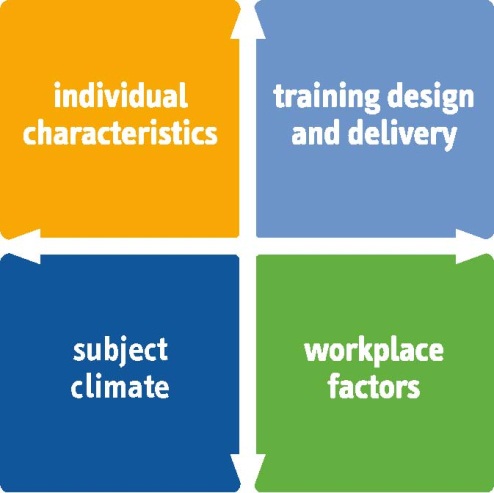 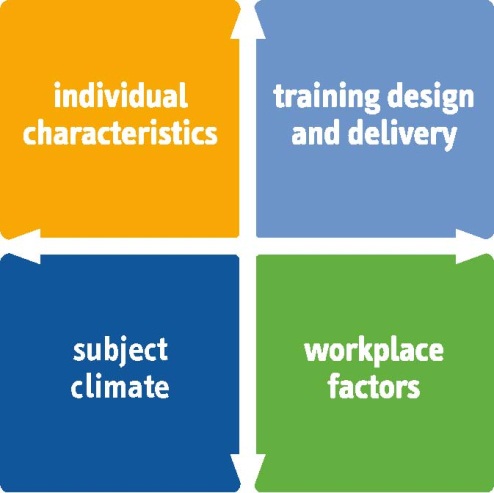 Cynllunio a chyflenwi'r rhaglen – pa mor dda mae'r dysgu'n cael ei gyflenwi a sut mae hyn yn delio â'r angen i droi'r dysgu hwn i fod yn arferionNodweddion unigol – pa mor berthnasol ydy'r dysgu i bobl a'u cymhelliad i droi'r dysgu hwn i fod yn arferionFfactorau yn y gweithle – sut mae rheolwyr a chymheiriaid yn cynorthwyo troi'r dysgu i fod yn arferion, a pha gyfle sydd ar gael i ddefnyddio hynHinsawdd y pwnc – i ba raddau mae hinsawdd sefydliadol, strwythurau ac agweddau yn cymell troi'r dysgu i fod yn arferion.Caiff y ffactorau hyn eu galluogi yn y modiwl hwn drwy'r dulliau canlynol:Cynllunio a chyflenwi – mae'r deunyddiau'n cynnwys trefn paratoi a dilyniant; mae amrediad o weithgareddau i gynorthwyo'r arferionNodweddion unigol – mae'r cyfranogwyr yn cwblhau dadansoddiad anghenion dysgu cyn ac ar ôl y modiwl, ac hefyd yn cwblhau cynllun gweithredu i'w caniatáu i wneud defnydd o'r hyn maen nhw wedi'i ddysguFfactorau yn y gweithle – mae proses swyddogion awdurdodedig yn cynnwys y cam lle mae awdurdod lleol yn enwebu swyddogion awdurdodedig ac yna'n gweithredu dilyniant; mae'r cynlluniau gweithredu'n dynodi'r cymorth sydd ar gael i gymryd camau gweithreduHinsawdd y pwnc – mae'r modiwl hwn yn rhan o waith ehangach Cyngor Gofal Cymru i weithredu Deddf Gwasanaethau Cymdeithasol a Llesiant (Cymru) 2014; cyfeirnodir hyn drwy'r holl fodiwl hyfforddi.Sut i ddefnyddio'r deunydd hyfforddiFydd pob rhan o'r deunydd hyfforddi ddim yn berthnasol i bob sefydliad neu ymarferydd. Isod, fe welwch awgrymiadau sut i ddefnyddio'r deunydd ar gyfer gwahanol grwpiau o ddysgwyr, yn cynnwys cynllun sesiwn ar gyfer gweithdy undydd. Gellir addasu, newid a diwygio'r deunyddiau hyfforddi. Mae nhw wedi'i cynllunio i fod yn hyblyg a hawdd i'w defnyddio. Fodd bynnag, eu bwriad ydy hyrwyddo cysondeb yn y dysgu, yn arbennig o ran gwybodaeth am y Ddeddf a'r codau ymarfer cysylltiedig â'r Ddeddf. Mae ansawdd y deunyddiau hefyd wedi eu sicrhau a'u profi. Rydyn ni'n awgrymu defnyddio'r deunydd drwy'r dulliau canlynol:Ar gyfer hyfforddiant trylwyr i swyddogion awdurdodedig newydd, ynghyd â swyddogion cyfreithiol a phobl allweddol eraill sy'n eu cynorthwyo:Darparu'r wybodaeth am broses swyddogion awdurdodedig ac hefyd y gweithgaredd: paratoi a dadansoddiad anghenion dysgu i'r bobl sy'n cael eu hyfforddi Cyflwyno gweithdy undydd gan ddefnyddio'n sleidiau PowerPoint a'r modiwl hyfforddi, yn cynnwys y gweithgareddau a'r taflenni gwybodaeth y cyfeirir atyn nhw yn nodiadau'r modiwl hyfforddi. Gweler yr awgrym ar gyfer cynllun sesiwn y gweithdy undydd yn Atodiad 1Dod â'r gweithdy undydd i ben gyda'r gweithgaredd: dilyniant a dadansoddiad anghenion dysgu a chynllun gweithredu.Ar gyfer hyfforddi ychydig o swyddogion awdurdodedig newydd gan swyddogion awdurdodedig sydd wrth y gwaith yn barod:Darparu'r wybodaeth am broses swyddogion awdurdodedig ac hefyd y gweithgaredd: paratoi a dadansoddiad anghenion dysgu i'r bobl sy'n cael eu hyfforddiCyfarfod â'r rhai sy'n cael eu hyfforddi i fynd drwy'r dadansoddiad anghenion dysgu a chanfod y meysydd dysgu pwysicafY cyfranogwyr yn treulio hanner diwrnod yn gweithio ar yr adrannau am ‘Ddibenion gorchmynion amddiffyn a chynorthwyo oedolion’ a ‘Defnyddio gorchmynion amddiffyn a chynorthwyo oedolion’ sydd yn y modiwl hyfforddiCyfarfod am ddwy awr i gyflawni'r gweithgareddau: pwrpas; hyrwyddo llesiant; astudiaethau achos – dewisiadau amgenY cyfranogwyr yn treulio hanner diwrnod i weithio drwy’r adrannau ‘Rôl swyddogion awdurdodedig’ a ‘Proses’ yn y modiwl hyfforddiCyfarfod am ddwy awr i wneud y gweithgareddau: gweithredu'n annibynnol a'r astudiaeth achos ar wneud cais/asesiad/y camau nesafDod â'r cyfan i ben gyda'r gweithgaredd: dilyniant a dadansoddiad anghenion dysgu a chynllun gweithredu.Ar gyfer hyfforddiant gloywi sgiliau i swyddogion awdurdodedig:I baratoi, gofyn i'r cyfranogwyr ail-edrych ar yr adran ‘Rôl swyddogion awdurdodedig’ yn y modiwl hyfforddi ac ail-wneud y dadansoddiad anghenion dysgu a chanfod yr anghenion dysguAdolygu'r dadansoddiadau anghenion dysgu a chanfod y meysydd ar gyfer sesiwn hanner diwrnodDewis y sleidiau PowerPoint priodol, y taflenni gwybodaeth a'r gweithgareddau priodolCynnwys trafodaeth am brofiadau swyddogion awdurdodedig yn eu rôlDod â'r cyfan i ben gyda'r gweithgaredd: dilyniant a dadansoddiad anghenion dysgu a chynllun gweithredu.Os ydych chi'n trefnu sesiynau byr â phobl eraill allweddol, gallwch ddefnyddio'r un dull o ran gofyn i bobl wneud y dadansoddiad anghenion dysgu ac yna strwythuro'r sesiwn o gwmpas hyn, a gorffen gyda'r dadansoddiad anghenion dysgu a chynllun gweithredu. Mae'r gweithgaredd astudiaeth achos yn cynnig dull strwythuredig drwy'r pwyntiau allweddol yn y modiwl hyfforddi.  Ar gyfer trafodaeth gwerthusiad blynyddol gyda swyddogion awdurdodedig:I baratoi, gofyn i'r swyddog awdurdodedig ail-edrych ar yr adran ‘Rôl swyddogion awdurdodedig’ yn y modiwl hyfforddi ac ail-wneud y dadansoddiad anghenion dysgu a chynllun gweithreduAdolygu'r dadansoddiad anghenion dysgu a chynllun gweithreduTrafod: cryfderau; gwendidau; rhwystrau a galluogwyr yn rôl swyddog awdurdodedigTrafod: anghenion dysgu; gweithredu i ddiwallu'r rhain; y cymorth sydd ei angenGorffen y cynllun gweithredu a chadarnhau eu haddasrwydd i barhau fel swyddog awdurdodedig i'r awdurdod lleol, os cytunir ar hynny.Manyleb person yr hwylusyddOs ydych chi'n hyfforddi swyddogion awdurdodedig yna dylai fod gennych lefel uchel o wybodaeth am y meysydd canlynol:Arweiniad statudol Gweithio gyda'n Gilydd i Ddiogelu Pobl, yn arbennig Cyfrol 4 ar Orchmynion Amddiffyn a Chynorthwyo OedolionRhai codau ymarfer a chanllawiau statudol eraill cysylltiedig â'r Ddeddf Adnoddau dysgu yr Hyb Gwybodaeth a Dysgu ar y Ddeddf, yn arbennig rhai am ddiogelu ac eiriolaeth Hawliau dynolCôd Ymarfer Proffesiynol Gofal Cymdeithasol (Cyngor Gofal Cymru, 2015)Safonau Galwedigaethol Cenedlaethol Gwaith Cymdeithasol (Cyngor Gofal Cymru, adolygwyd 2011) Polisïau a gweithdrefnau'r sefydliad(au) rydych chi'n cyflenwi'r hyfforddiant iddyn nhw.Byddwch angen lefelau uchel o sgiliau yn y canlynol:Cyflenwi rhaglenni hyfforddiant i oedolionHwyluso dysgu ar gyfer pobl brofiadol broffesiynolCefnogi dysgu hunan gyfeiriedig, parhausCyfleu gwybodaeth gymhlethHwyluso gwaith grŵp.Byddwch angen gwerthoedd cadarn yn y canlynol:Hyrwyddo llesiantHyrwyddo hawliau dynolGweithio mewn partneriaeth.Efallai byddai o help i chi gwblhau'r dadansoddiad anghenion dysgu i ganfod eich cryfderau eich hunan a'r meysydd y gellid eu datblygu.Manylion cyswlltCyngor Gofal CymruSouth Gate House Wood StreetCaerdydd CF10 1EWFfôn: 0300 3033 444Ffacs: 029 2038 4764Minicom: 029 2078 0680E-bost: hyb@cgcymru.org.uk www.cgcymru.org.uk/hyb-deall-y-ddeddf/© 2016 Cyngor Gofal CymruGwaherddir defnyddio unrhyw ran, neu'r cyfan, o'r deunydd hyfforddi hwn er budd masnachol.Atodiad 1Cynllun sesiwn ar gyfer gweithdy undyddAmserSesiwnSleidiau modiwl hyfforddiTaflenni gwybodaeth / GweithgareddauParatoiGweithgaredd – Paratoi a dadansoddiad anghenion dysgu09.30 – 10.00Rhagarweiniad1Taflen: Cyflwyniad i'r modiwl10.00 – 11.00Pwrpas gorchymyn amddiffyn a chynorthwyo oedolyn2-7Gweithgaredd – Ymarfer: PwrpasGweithgaredd – Trafodaeth: Hyrwyddo llesiant11.00 – 11.15Egwyl11.15 – 12.00Defnyddio gorchmynion amddiffyn a chynorthwyo oedolion8-12Taflen: Rheoli gorfodaethGweithgaredd – Astudiaeth achos: Dewisiadau amgenTaflen: Dewisiadau amgen cyfreithiol12.00 – 12.40Rôl y swyddog awdurdodedig13-17Gweithgaredd – Trafodaeth: Gweithredu'n annibynnol12.40 – 13.15Cinio13.15 – 14.15Proses: Casglu tystiolaeth; cynllunio18-27Taflen: ProsesTaflen: EiriolaethGweithgaredd – Astudiaeth achos: Gwneud cais14.15 – 15.00Proses: Llys; defnyddio gorchmynion amddiffyn a chynorthwyo oedolion28-33Gweithgaredd – Astudiaeth achos: Asesiad15.00 – 15.15Egwyl15.15 – 16.00Proses: Y camau nesaf34-35Gweithgaredd – Astudiaeth achos: Y camau nesaf16.00 – 16.30Dysgu parhaus	36-39Gweithgaredd – Dilyniant, dadansoddiad anghenion dysgu a chynllun gweithredu